You Are a Person of God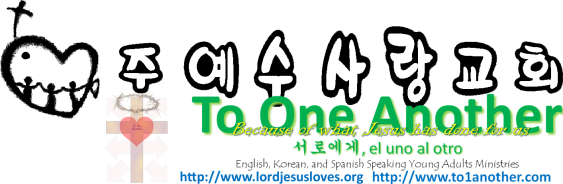 Pastor Yoo Nam Kang1Timothy 6:11-12June 17, 20121Timothy 6:11-12
11 But you, Timothy, are a man of God; so run from all these evil things. Pursue righteousness and a godly life, along with faith, love, perseverance, and gentleness. 12 Fight the good fight for the true faith. Hold tightly to the eternal life to which God has called you, which you have confessed so well before many witnesses.John 14:19
Soon the world will no longer see me, but you will see me. Since I live, you also will live.Genesis 33:10
But Jacob insisted, “No, if I have found favor with you, please accept this gift from me. And what a relief to see your friendly smile. It is like seeing the face of God!Deuteronomy 33:1
This is the blessing that Moses, the man of God, gave to the people of Israel before his death:2Chronicles 8:14
In assigning the priests to their duties, Solomon followed the regulations of his father, David. He also assigned the Levites to lead the people in praise and to assist the priests in their daily duties. And he assigned the gatekeepers to their gates by their divisions, following the commands of David, the man of God.1Kings 17:18 
Then she said to Elijah, “O man of God, what have you done to me? Have you come here to point out my sins and kill my son?”1Peter 2:9
But you are not like that, for you are a chosen people. You are royal priests, a holy nation, God’s very own possession. As a result, you can show others the goodness of God, for he called you out of the darkness into his wonderful light.1. A Person of God is One Who Lives as a Temple of God1Corinthians 3:16-17
16 Don’t you realize that all of you together are the temple of God and that the Spirit of God lives in you? 17 God will destroy anyone who destroys this temple. For God’s temple is holy, and you are that temple.John 2:19-21
19 “All right,” Jesus replied. “Destroy this temple, and in three days I will raise it up.” 20 “What!” they exclaimed. “It has taken forty-six years to build this Temple, and you can rebuild it in three days?” 21 But when Jesus said “this temple,” he meant his own body.1Peter 1:15-16
15 But now you must be holy in everything you do, just as God who chose you is holy. 16 For the Scriptures say, “You must be holy because I am holy.”2. A Person of God is One Who Lives in the Name of JesusJohn 14:19-20
19 Soon the world will no longer see me, but you will see me. Since I live, you also will live. 20 When I am raised to life again, you will know that I am in my Father, and you are in me, and I am in you.Ephesians 1:7
He is so rich in kindness and grace that he purchased our freedom with the blood of his Son and forgave our sins.2Timothy 3:15
You have been taught the holy Scriptures from childhood, and they have given you the wisdom to receive the salvation that comes by trusting in Christ Jesus.2Corinthians 5:17
This means that anyone who belongs to Christ has become a new person. The old life is gone; a new life has begun!2Corinthians 2:14
But thank God! He has made us his captives and continues to lead us along in Christ’s triumphal procession. Now he uses us to spread the knowledge of Christ everywhere, like a sweet perfume.John 16:33
I have told you all this so that you may have peace in me. Here on earth you will have many trials and sorrows. But take heart, because I have overcome the world.”Philippians 4:13, 19
13 For I can do everything through Christ, who gives me strength. 19 And this same God who takes care of me will supply all your needs from his glorious riches, which have been given to us in Christ Jesus.3. A Person of God is One Who Proclaims the Gospel to Others (Mission mindset)Romans 1:2-4
2 God promised this Good News long ago through his prophets in the holy Scriptures. 3 The Good News is about his Son. In his earthly life he was born into King David’s family line, 4 and he was shown to be the Son of God when he was raised from the dead by the power of the Holy Spirit. He is Jesus Christ our Lord.Acts 1:8-9
8 But you will receive power when the Holy Spirit comes upon you. And you will be my witnesses, telling people about me everywhere—in Jerusalem, throughout Judea, in Samaria, and to the ends of the earth.” 9 After saying this, he was taken up into a cloud while they were watching, and they could no longer see him.2Timothy 6:11-12
11 But you, Timothy, are a man of God; so run from all these evil things. Pursue righteousness and a godly life, along with faith, love, perseverance, and gentleness. 12 Fight the good fight for the true faith. Hold tightly to the eternal life to which God has called you, which you have confessed so well before many witnesses.